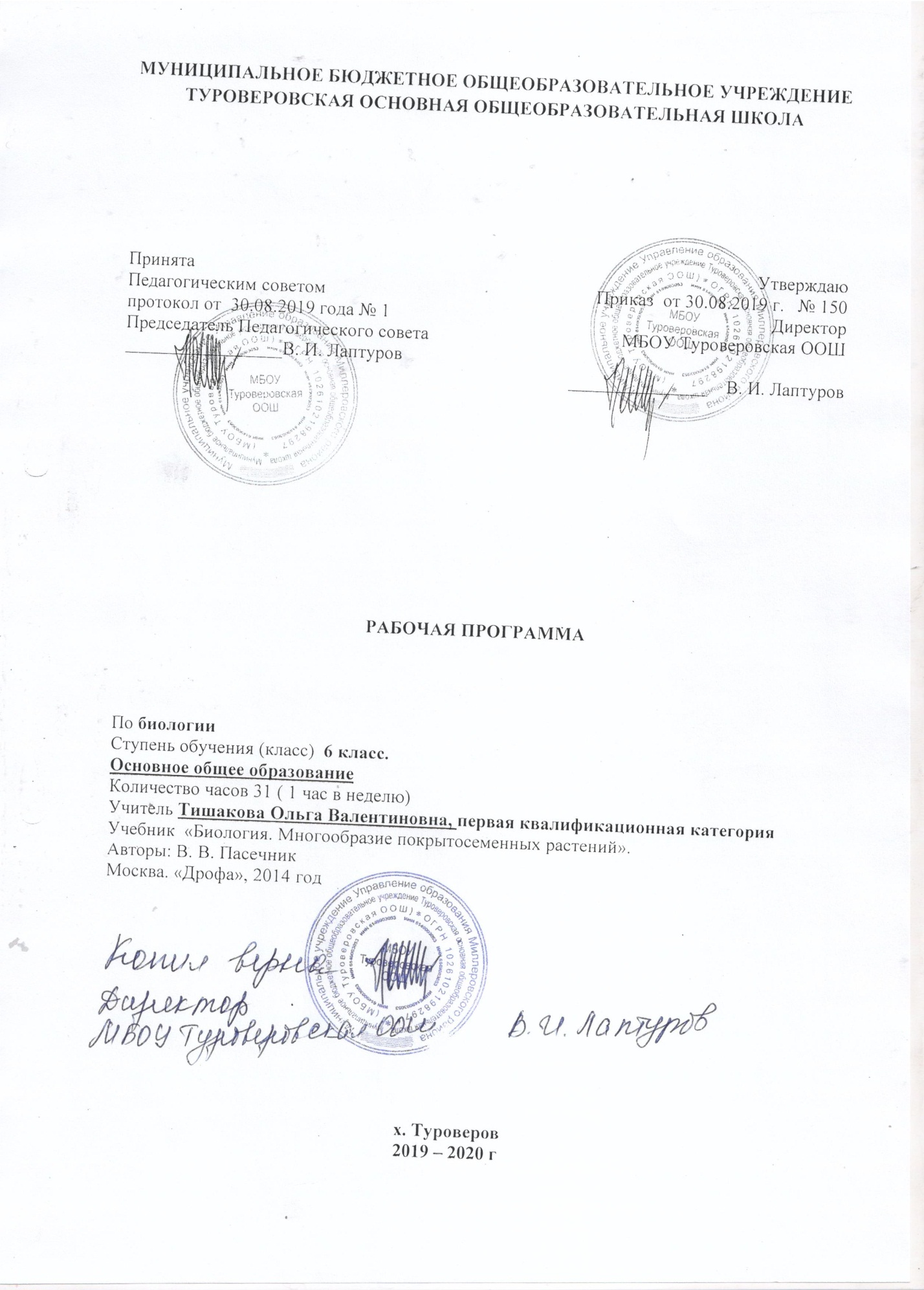 РАЗДЕЛ 1. Пояснительная записка.Рабочая программа составлена на основании следующих документов: Федеральный государственный образовательный стандарт основного общего образования.  Программа авторского коллектива под руководством  В.В. Пасечника Учебник Биология. Многообразие покрытосеменных растений. 6 класс. Учебник / М.: Дрофа, 2014 г, Пасечник В. В.             Место предмета в учебном плане.Данная программа рассчитана на 1 год – 6 класс. Общее число учебных часов в 6 классе - 35 часов. (1ч в неделю). Так как  даты 24.02.2020, 09.03.2020. 04.05.2020, 11.05.2020 праздничные, программа будет выполнена за счет уплотнения Раздела 2. «Жизнь растений» (23.12.2019, 03.02.2020),  Раздела 3. «Классификация растений»  (30.03.2020, 13.04.2020) на основании календарного учебного плана МБОУ Туроверовская ООШ за 31 час (1 час в неделю).РАЗДЕЛ 2. Планируемые результаты освоения программы курса «Биология. Многообразие покрытосеменных растений ».Деятельность школы в обучении биологии направлена на достижение обучающимисяследующих  результатов:Личностные результаты:воспитание российской гражданской идентичности: патриотизма, любви и уважения к Отечеству, чувства гордости за свою Родину; формирование ответственного отношения к учению, готовности и способности обучающегося к саморазвитию и самообразованию на основе мотивации к обучению и познанию, знание основных принципов и правил отношения к живой природе, основ здорового образа жизни и здоровьесберегающих технологий;сформированность познавательных интересов и мотивов, направленных на изучение живой природы; интеллектуальных умений (доказывать, строить рассуждения, анализировать, делать выводы); эстетического отношения к живым объектам;формирование личностных представлений о целостности природы, формирование толерантности и миролюбия;освоение социальных норм, правил поведения, ролей и форм социальной жизни в группах и сообществах, формирование нравственных чувств и нравственного поведения, осознанного и ответственного  отношения к собственным поступкам;формирование коммуникативной компетентности в общении и сотрудничестве с учителями, со сверстниками, старшими и младшими в процессе образованной, общественно полезной, учебно-исследовательской, творческой и других видах деятельности;формирование ценности здорового и безопасного образа жизни; усвоение правил индивидуального и коллективного безопасного поведения в чрезвычайной ситуациях, угрожающих жизни и здоровью людей, формирование основ экологического сознания на основе признания ценности жизни во всех её проявлениях и необходимости ответственного, бережного отношения к окружающей среде и рационального природопользования;Метапредметные результаты:учиться самостоятельно определять цели своего обучения, ставить и формулировать для себя новые задачи в учебе и познавательной деятельности, развивать мотивы и интересы своей познавательной деятельности;знакомство с составляющими исследовательской деятельности, включая умение видеть проблему, ставить вопросы, выдвигать гипотезы, давать определения понятиям, классифицировать, наблюдать, проводить эксперименты, делать выводы и заключения, структурировать материал, объяснять, доказывать, защищать свои идеи;формирование умения работать с различными  источниками биологической информации: текст учебника, научно-популярной литературой, биологическими словарями справочниками, анализировать и оценивать информациювладение основами самоконтроля, самооценки, принятия решений в учебной и познавательной деятельностиформирование и развитие компетентности  в области использования информационно-коммуникативных технологий.формирование умений осознанно использовать речевые средства для дискуссии и аргументации своей позиции, сравнивать различные точки зрения, аргументировать и отстаивать свою точку зрения.   Предметными результатами являются:В познавательной (интеллектуальной) сфере:классификация — определение принадлежности биологических объектов к определенной систематической группе;выделение существенных признаков биологических объектов; соблюдения мер профилактики заболеваний, вызываемых растениями,  объяснение роли биологии в практической деятельности людей; места и роли человека в природе; родства, общности происхождения и эволюции растений (на примере сопоставления отдельных групп); роли различных организмов в жизни человека; значения биологического разнообразия для сохранения биосферы;различение на живых объектах и таблицах наиболее распространенных растений;; опасных для человека растений;сравнение биологических объектов и процессов, умение делать выводы и умозаключения на основе сравнения;выявление приспособлений организмов к среде обитания; типов взаимодействия разных видов в экосистеме; овладение методами биологической науки: наблюдение и описание биологических объектов и процессов; постановка биологических экспериментов и объяснение их результатов. 2. В ценностно-ориентационной сфере:знание основных правил поведения в природе;анализ и оценка последствий деятельности человека в природе, влияния факторов риска на здоровье человека. 3. В сфере трудовой деятельности:знание и соблюдение правил работы в кабинете биологии;соблюдение правил работы с биологическими приборами и инструментами (препаровальные иглы, скальпели, лупы, микроскопы). 4. В сфере физической деятельности:освоение приемов оказания первой помощи при отравлении ядовитыми растениями;  5. В эстетической сфере:овладение умением оценивать с эстетической точки зрения объекты живой природы.Ученик должен научиться:• характеризовать особенности строения и процессов жизнедеятельности биологических объектов (клеток, организмов), их практическую значимость;• применять методы биологической науки для изучения клеток и организмов: проводить наблюдения за живыми организмами, ставить несложные биологические эксперименты и объяснять их результаты, описывать биологические объекты и процессы;• использовать составляющие исследовательской и проектной деятельности по изучению живых организмов (приводить доказательства, классифицировать, сравнивать, выявлять взаимосвязи);• ориентироваться в системе познавательных ценностей: оценивать информацию о живых организмах, получаемую из разных источников; последствия деятельности человека в природе.• соблюдать правила работы в кабинете биологии, с биологическими приборами и инструментами;• использовать приёмы оказания первой помощи при отравлении ядовитыми растениями, работы с определителями растений; выращивания и размножения культурных растений;• выделять эстетические достоинства объектов живой природы;• осознанно соблюдать основные принципы и правила отношения к живой природе;• ориентироваться в системе моральных норм и ценностей по отношению к объектам живой природы (признание высокой ценности жизни во всех её проявлениях, экологическое сознание, эмоционально-ценностное отношение к объектам живой природы);• находить информацию о растениях в научно-популярной литературе, биологических словарях и справочниках, анализировать, оценивать её и переводить из одной формы в другую;• выбирать целевые и смысловые установки в своих действиях и поступках по отношению к живой природеРАЗДЕЛ 3. СОДЕРЖАНИЕ КУРСА «БИОЛОГИЯ 6 КЛАСС»(31 час, 1 час в неделю)Раздел 1. Строение и многообразие покрытосеменных растений  (14 часов)Строение семян однодольных и двудольных растений. Виды корней и типы корневых систем. Зоны (участки) корня. Видоизменения корней. Побег. Почки и их строение. Рост и развитие побега. Внешнее строение листа. Клеточное строение листа. Видоизменения листьев. Строение стебля. Многообразие стеблей. Видоизменения побегов. Цветок и его строение. Соцветия. Плоды и их классификация. Распространение плодов и семян.Демонстрация Внешнее и внутреннее строения корня. Строение почек (вегетативной и генеративной) и расположение их на стебле. Строение листа. Макро- и микростроение стебля. Различные виды соцветий. Сухие и сочные плоды.Лабораторные и практические работы Строение семян двудольных и однодольных растений. Виды корней. Стержневая и мочковатая корневые системы. Корневой чехлик и корневые волоски. Строение почек. Расположение почек на стебле. Внутреннее строение ветки дерева. Видоизмененные побеги (корневище, клубень, луковица). Строение цветка. Различные виды соцветий. Многообразие сухих и сочных плодов.Раздел 2. Жизнь растений (10часов)Основные процессы жизнедеятельности (питание, дыхание, обмен веществ, рост, развитие, размножение).Минеральное и воздушное питание растений. Фотосинтез. Дыхание растений. Испарение воды. Листопад. Передвижение воды и питательных веществ в растении. Прорастание семян. Способы размножения растений. Размножение споровых растений. Размножение голосеменных растений. Половое и бесполое (вегетативное) размножение покрытосеменных растенийДемонстрацияОпыты, доказывающие значение воды, воздуха и тепла для прорастания семян; питание проростков запасными веществами семени; получение вытяжки хлорофилла; поглощение растениями углекислого газа и выделение кислорода на свету; образование крахмала; дыхание растений; испарение воды листьями; передвижение органических веществ по лубу.Лабораторные и практические работы Передвижение воды и минеральных веществ по древесине. Вегетативное размножение комнатных растений. Определение всхожести семян растений и их посев.ЭкскурсииЗимние явления в жизни растений.Раздел 3. Классификация растений (3 часа)Основные систематические категории: вид, род, семейство, класс, отдел, царство. Знакомство с классификацией цветковых растений.Класс Двудольные растения. Морфологическая характеристика 3—4 семейств (с учетом местных условий).Класс Однодольные растения. Морфологическая характеристика злаков и лилейных.Важнейшие сельскохозяйственные растения, биологические основы их выращивания и народнохозяйственное значение. (Выбор объектов зависит от специализации растениеводства в каждой конкретной местности.)ДемонстрацияЖивые и гербарные растения, районированные сорта важнейших сельскохозяйственных растений.Лабораторные и практические работы Выявление признаков семейства по внешнему строению растений.Раздел 4. Природные сообщества( 4 часа) Взаимосвязь растений с другими организмами. Симбиоз. Паразитизм. Растительные сообщества и их типы.Развитие и смена растительных сообществ. Влияние деятельности человека на растительные сообщества и влияние природной среды на человека.Итоговое тестирование за курс 6 классаЭкскурсииПриродное сообщество и человек. Фенологические наблюдения за весенними явлениями в природных сообществах.РАЗДЕЛ 4. КАЛЕНДАРНО-ТЕМАТИЧЕСКИЙ ПЛАН ПО УЧЕБНОМУ ПРЕДМЕТУ «БИОЛОГИЯ» (6 класс) на 2019-2020  учебный год.Раздел 5. Оценочные материалы по всем видам контроля по биологии.1. Оценка устных ответовОтметка "5" ставится, если ученик:- Показывает глубокое и полное знание и понимание всего программногоматериала; полное понимание сущности рассматриваемых понятий, явленийи закономерностей, теорий, взаимосвязей.- Умеет составить полный и правильный ответ на основе изученногоматериала; выделять главные положения, самостоятельно подтверждатьответ конкретными примерами, фактами; самостоятельно и аргументированоделать анализ, обобщения, выводы; устанавливать межпредметные связи (наоснове ранее приобретѐнных знаний) и внутрипредметные связи, творческиприменять полученные знания в незнакомой ситуации; последовательно,чѐтко, связно, обоснованно и безошибочно излагать учебный материал.-Умеет составлять ответ в логической последовательности с использованиемпринятой терминологии; делать собственные выводы; формулировать точноеопределение и истолкование основных понятий, законов, теорий. Может приответе не повторять дословно текст учебника; излагать, материаллитературным языком; правильно и обстоятельно отвечать надополнительные вопросы учителя; самостоятельно и рациональноиспользовать наглядные пособия, справочные материалы, учебник,дополнительную литературу, первоисточники; применять систему условныхобозначений при ведении записей, сопровождающих ответ; использовать длядоказательства выводов из наблюдений и опытов.- Самостоятельно, уверенно и безошибочно применяет полученные знания врешении проблем на творческом уровне; допускает не более одногонедочѐта, который легко исправляет по требованию учителя; имеетнеобходимые навыки работы с приборами, чертежами, схемами, графиками,картами, сопутствующими ответу; записи, сопровождающие ответ,соответствуют требованиям.Отметка "4" ставится, если ученик:- Показывает знания всего изученного программного материала. Даѐт полныйи правильный ответ на основе изученных теорий; допускает незначительныеошибки и недочѐты при воспроизведении изученного материала, небольшиенеточности при использовании научных терминов или в выводах,обобщениях из наблюдений. Материал излагает в определѐнной логическойпоследовательности, при этом допускает одну негрубую ошибку или неболее двух недочѐтов, которые может исправить самостоятельно притребовании или небольшой помощи преподавателя; подтверждает ответконкретными примерами; правильно отвечает на дополнительные вопросыучителя.- Умеет самостоятельно выделять главные положения в изученном материале;на основании фактов и примеров обобщать, делать выводы. Устанавливатьвнутрипредметные связи. Может применять полученные знания на практикев видоизменѐнной ситуации, соблюдать основные правила культуры устнойречи; использовать при ответе научные термины.- Не обладает достаточным навыком работы со справочной литературой,учебником, первоисточником (правильно ориентируется, но работаетмедленно).Отметка "3" ставится, если ученик:- Усваивает основное содержание учебного материала, но имеет пробелы, непрепятствующие дальнейшему усвоению программного материала.- Излагает материал не систематизировано, фрагментарно, не всегдапоследовательно; показывает недостаточную сформированность отдельныхзнаний и умений; слабо аргументирует выводы и обобщения, допускаетошибки при их формулировке; не использует в качестве доказательствавыводы и обобщения из наблюдений, опытов или допускает ошибки при ихизложении; даѐт нечѐткие определения понятий.- Испытывает затруднения в применении знаний, необходимых для решениязадач различных типов, практических заданий; при объяснении конкретныхявлений на основе теорий и законов; отвечает неполно на вопросы учителяили воспроизводит содержание текста учебника, но недостаточно понимаетотдельные положения, имеющие важное значение в этом тексте, допускаяодну-две грубые ошибки.Отметка "2" ставится, если ученик:- Не усваивает и не раскрывает основное содержание материала; не знает илине понимает значительную часть программного материала в пределахпоставленных вопросов; не делает выводов и обобщений.- Имеет слабо сформированные и неполные знания, не умеет применять их прирешении конкретных вопросов, задач, заданий по образцу.- При ответе на один вопрос допускает более двух грубых ошибок, которые неможет исправить даже при помощи учителя.ПримечаниеПо окончании устного ответа учащегося педагогом даѐтся краткий анализответа, объявляется мотивированная оценка, возможно привлечение другихучащихся для анализа ответа.2.Оценка самостоятельных письменных и контрольных работОтметка «5» ставится, если ученик:- Выполняет работу без ошибок и /или/ допускает не более одного недочѐта.Соблюдает культуру письменной речи; правила оформления письменныхработ.Отметка «4» ставится, если ученик:- Выполняет письменную работу полностью, но допускает в ней не болееодной негрубой ошибки и одного недочѐта и /или/ не более двух недочѐтов.- Соблюдает культуру письменной речи, правила оформления письменныхработ, но -допускает небольшие помарки при ведении записей.Отметка «3» ставится, если ученик:- Правильно выполняет не менее половины работы.- Допускает не более двух грубых ошибок, или не более одной грубой, однойнегрубой ошибки и одного недочѐта, или не более трѐх негрубых ошибок,или одной негрубой ошибки и трѐх недочѐтов, или при отсутствии ошибок,но при наличии пяти недочѐтов.- Допускает незначительное несоблюдение основных норм культурыписьменной речи, правил оформления письменных работ.Отметка «2» ставится, если ученик:- Правильно выполняет менее половины письменной работы.- Допускает число ошибок и недочѐтов, превосходящее норму, при которойможет быть выставлена отметка "3".- Допускает значительное несоблюдение основных норм культуры письменнойречи, правил оформления письменных работ.ПримечаниеУчитель имеет право поставить ученику оценку выше той, котораяпредусмотрена нормами, если им работа выполнена в оригинальномварианте. Оценки с анализом работ доводятся до сведения учащихся, какправило, на последующем уроке; предусматривается работа над ошибками иустранение пробелов в знаниях и умениях учеников.3. Оценка практических и лабораторных работЛабораторная работа – это работа, которая проводится в лаборатории сприменением лабораторного оборудования. Большая часть лабораторныхработ являются обучающими и занимают часть урока. Могут оцениватьсявыборочно.Практическая работа может проводиться в лаборатории, учебномкабинете, в школьном дворе, на берегу реки и т.д. с применением или безприменения лабораторного оборудования.Отметка « 5 » ставится, если ученик:- Выполняет работу в полном объеме в соответствии с инструкцией, ссоблюдением необходимой последовательности проведения опытов,измерений и других видов работ, предложенных в инструкции.- Грамотно, логично описывает ход работы, грамотно формулируетвыводы, точно и аккуратно выполняет все необходимые записи,таблицы, рисунки, чертежи, графики, вычисления.- Соблюдает организационно-трудовые умения: поддержание чистотырабочего места, порядка на рабочем столе, экономно расходуетматериалы, соблюдает правила техники безопасности.Отметка « 4 » ставится, если ученик:- Выполняет работу в полном объеме в соответствии с требованиямипри оценивании результатов на «5», но допускает в вычислениях,измерениях и т.д. два-три недочета или одну негрубую ошибку иодин недочет.- При оформлении работы допускает неточности в описании ходадействий, делает неполные выводы, обобщения.Отметка « 3 » ставится, если ученик:- Правильно выполняет не менее 50% работы, однако объемвыполненной части работы таков, что позволяет получить верныерезультаты и сделать верные выводы, соответствующие цели работы.- При выполнении работы обращается за помощью к учителю; в ходепроведения измерений, вычислений, наблюдений допускает ошибки,неточно формулирует выводы, обобщения.- Выполняет работу, частично не соответствующую инструкции, иливыполняет ее нерационально, что приводит к получению результатов сбольшими погрешностями; допускает ошибки, которые составляют неболее 50% от общего объема работы, не имеют для данной работыпринципиального значения, но влияют на результат выполнения.- Допускает грубую ошибку в ходе выполнения работы: в объяснении,в оформлении, в соблюдении правил техники безопасности, которуюисправляет по требованию учителя.Отметка « 2 » ставится, если ученик :- Выполняет работу не полностью и объем выполненной части непозволяет сделать правильные выводы и обобщения.- Допускает грубые ошибки в ходе работы, которые не может исправитьпо требованию педагога или неверно выполняет измерения,вычисления, наблюдения.4. Оценка за наблюдением объектовОтметка «5» ставится, если ученик:- Правильно проводит наблюдение по заданию учителя.- Выделяет существенные признаки у наблюдаемого объекта, процесса.- Грамотно, логично оформляет результаты своих наблюдений, делаетобобщения, выводы.Отметка "4" ставится, если ученик:- Правильно проводит наблюдение по заданию учителя.- Допускает неточности в ходе наблюдений: при выделении существенныхпризнаков у наблюдаемого объекта, процесса называет второстепенные.- Небрежно или неточно оформляет результаты наблюдений.Отметка "3" ставится, если ученик:- Допускает одну-две грубые ошибки или неточности в проведениинаблюдений по заданию учителя.- При выделении существенных признаков у наблюдаемого объекта, процессаназывает лишь некоторые из них.- Допускает одну-две грубые ошибки в оформлении результатов, наблюденийи выводов.Отметка "2" ставится, если ученик:- Допускает три-четыре грубые ошибки в проведении наблюдений по заданиюучителя.- Неправильно выделяет признаки наблюдаемого объекта, процесса.- Допускает три-четыре грубые ошибки в оформлении результатовнаблюдений и выводов.СОГЛАСОВАНОЗаместитель директора по УВР________________Рябцева И. И___________________201___года.№ урокаДата проведения урокаДата проведения урокаТема раздела, урока№ урокаПо плануПо фактуТема раздела, урока102.09Раздел 1. Строение и многообразие покрытосеменных растений (14 ч)Входной контрольСтроение семян двудольных  растений.Л/р №1. «Изучение  строение семян двудольных растений». Л/р №2. «Изучение строение семян однодольных растений».209.09Виды корней и типы корневых систем. Строение корня. Л/р № 3«Виды корней. Типы корневых систем».316.09Зоны корня. 	Л/р № 4«Корневой чехлик и корневые волоски».423.09Условия произрастания и видоизменение корней.530.09Побег и почки. Рост и развитие побега.Л/р № 5 «Строение почек. Расположение почек на стебле»607.10Внешнее строение листа.714.10Клеточное строение листа. Видоизменение листьев.821.10Строение стебля. Многообразие стеблей.Л/р № 6«Внутреннее строение ветки дерева».928.10Видоизменённые побеги.Л/р № 7«Изучение видоизменённых побегов (корневище, клубень, луковица)1011.11Строение цветка. Л/р № 8 «Строение цветка. Различные виды соцветий».1118.11Соцветия. 	Л/р № 9 «Строение цветка. Различные виды соцветий».1225.11Плоды и их классификация. 		Л/р № 10 «Ознакомление с сухими и сочными плодами».1302.12Распространение плодов и семян1409.12Обобщение по теме «Строение и многообразие покрытосеменных растений»1516.12Раздел 2. Жизнь растений (10 часов).Минеральное питание растений.1623.12уплотнениеФотосинтез.1623.12уплотнениеДыхание растений.1713.01Испарение воды. Листопад.1820.01Передвижение воды и питательных веществ в растении. Л/р №11. «Передвижение воды и минеральных веществ по побегу растения»1927.01Прорастание семян.Л/р №12. «Определение всхожести семян растений и их посев».2003.02уплотнениеСпособы размножения растений.2003.02уплотнениеРазмножение споровых растений.2110.02Размножение голосеменных растений.2217.02Размножение покрытосеменных растений.2302.03Вегетативное размножение покрытосеменных растений. Л/р №13. «Вегетативное размножение комнатных растений».2416.03Обобщающий урок  по теме «Жизнь растений»2530.03уплотнениеРаздел 3 Классификация растений (3 часа) Систематика покрытосеменных растений.2530.03уплотнениеКласс двудольные растения. Семейства Крестоцветные  и Розоцветные. Л/р №14. «Выявление признаков семейства по внешнему строению растений».2606.04Семейства Паслёновые и Мотыльковые,  Сложноцветные (Астровые).2713.04уплотнениеКласс Однодольные. Семейства Лилейные и Злаки (Мятликовые).2713.04уплотнениеВажнейшие сельскохозяйственные растения.2820.04Раздел 4. Природные сообщества (4 ч)Природные сообщества. Взаимосвязив растительном сообществе.2927.04 Итоговое тестирование3018.05Анализ результатов итогового тестирования3125.05Влияние хозяйственной деятельностичеловека на растительный мир.Итого: 31 час